Его ро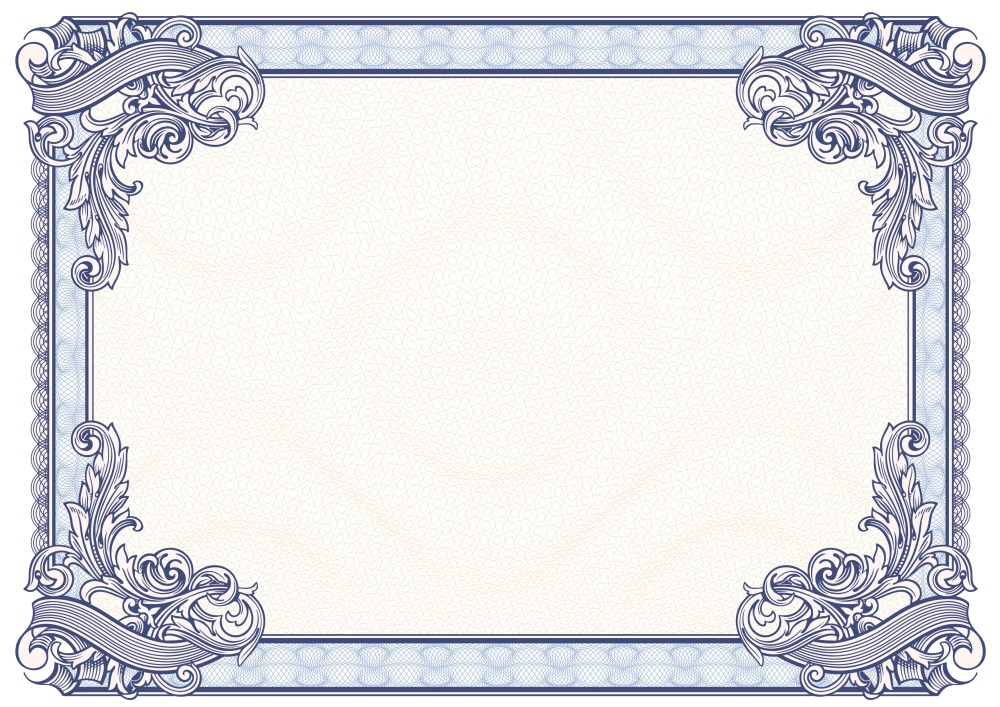 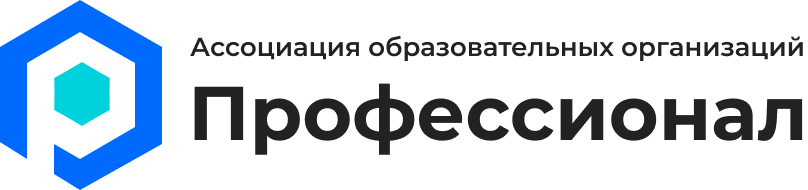 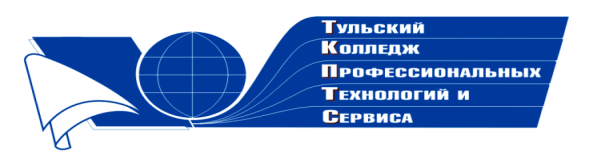 Государственное профессиональноеобразовательное учреждение  Тульской области «Тульский колледж профессиональных технологий и сервиса»ДипломНаграждаетсяЕременко Юлия Александровна,занявшая 1 место  в общероссийском заочном конкурсе «Золотые умельцы России»  с работой «Золото Белогорья» в номинации «Стихотворения» Научный руководитель Стрекозова Г.Ю.     Директор ГПОУ ТО       «ТКПТС»                                     С.С. Курдюмов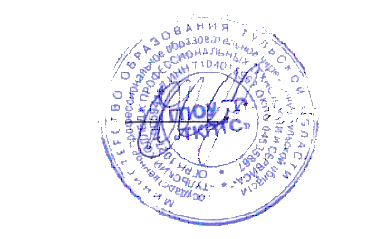 2020 год